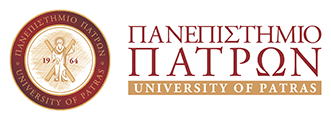 ΤΜΗΜΑ ΧΗΜΕΙΑΣΕΝΤΥΠΟ ΥΠΟΒΟΛΗΣ  ΣΧΕΔΙΟΥ  ΔΙΔΑΣΚΑΛΙΑΣ *Για πρακτικούς λόγους,  η χρήση του αρσενικού γραμματικού γένους θεωρείται ότι συμπεριλαμβάνει και το θηλυκό.ΗΜΕΡΟΜΗΝΙΑ: ………………………..ΥΠΟΓΡΑΦΗ ΤΟΥ ΔΗΜΙΟΥΡΓΟΥ: …………………………………….ΤΑΥΤΟΤΗΤΑ ΔΙΔΑΚΤΙΚΗΣ ΠΡΑΚΤΙΚΗΣ1.1 Δημιουργός/-οιΟνοματεπώνυμο: ………………………………………………………………………………………………………Πατρώνυμο: ………………………………………………………………………………..……………………………ΑΜ: ………………………………………………………………………………. ………………………………………1.2 Εμπλεκόμενες γνωστικές περιοχέςΜάθημα (π.χ. Χημεία Β’ Γυμνασίου)……………………………………………………………………………………………………………………………Τίτλος ενότητας (π.χ. καταστάσεις των υλικών)……………………………………………………………………………………………………………………………1.3 Εκτιμώμενη διάρκεια…………………………………………………………………………………………………………………………….1.4 Σκοπός & Στόχοι της Διδακτικής ΠρακτικήςΟι διδακτικές πρακτικές είναι στοχοκεντρικές. Ο γενικός σκοπός της διδακτικής πρακτικής και οι επιμέρους στόχοι εξαρτώνται από τη θεωρητική προσέγγιση που υποστηρίζει ο κάθε εκπαιδευτικός και την προσωπική του θεωρία για τη διδασκαλία και τη μάθηση. Αυτοί είναι που καθορίζουν τον τύπο των δραστηριοτήτων που θα ακολουθήσουν και το περιεχόμενό τους.Γενικός σκοπός…………………………………………………………………………………………………………………………….Επιμέρους στόχοι ως προς το γνωστικό αντικείμενο και ως προς τη μαθησιακή διαδικασία…………………………………………………………………………………………………………………………….…………………………………………………………………………………………………………………………….…………………………………………………………………………………………………………………………….ΑΝΑΠΤΥΞΗ ΤΗΣ ΔΙΔΑΚΤΙΚΗΣ ΠΡΑΚΤΙΚΗΣ2.1 Περιγραφή του θεωρητικού-παιδαγωγικού πλαισίου (διδακτική μέθοδος)Περιγράψτε τη διδακτική μέθοδο στην οποία βασίζεται η διδακτική πρακτική σας (π.χ. διερευνητική μέθοδος, μέθοδος επεξεργασίας εννοιών κλπ.).  ……………………………………………………………………………………………………………………………  …………………………………………………………………………………………………………………………….2.2 Ροή μαθήματοςΓια κάθε φάση της διδασκαλίας σημειώνεται: α) ο παιδαγωγικός στόχος (π.χ. διαμόρφωση πρότερων γνώσεων και εμπειριών) β) η διδακτική τεχνική, γ) το εποπτικό υλικό, δ) η διάρκεια.    Παιδαγωγικός στόχος                    διδακτική τεχνική                  εποπτικό υλικό                               διάρκεια       1. ………………………………………………………………………………………………………………………….2. ………………………………………………………………………………………………………………………….3. ………………………………………………………………………………………………………………………….4. ………………………………………………………………………………………………………………………….2.3 Φύλλα ΕργασίαςΟι Διδακτικές Πρακτικές είναι καλό να συνοδεύονται από φύλλα εργασίας, σε ψηφιακή/ έντυπη μορφή, τα οποία δόθηκαν στους μαθητές ως ένας οδηγός πραγματοποίησης των προαναφερθέντων δραστηριοτήτων. ΑΞΙΟΛΟΓΗΣΗ ΤΗΣ ΔΙΔΑΚΤΙΚΗΣ ΠΡΑΚΤΙΚΗΣΜετά την εφαρμογή της Διδακτικής Πρακτικής πραγματοποιείται η αξιολόγησή της. Κατά την αξιολόγηση ελέγχεται ο βαθμός πραγματοποίησης των στόχων. Στην ενότητα αυτή γίνεται αναφορά στον τρόπο αξιολόγησης (πχ. ερωτήσεις κλειστού τύπου, ερωτήσεις ανοικτού τύπου, κτλ.).……………………………………………………………………………………………………..................................……………………………………………………………………………………………………………………………..……………………………………………………………………………………………………………………………..……………………………………………………………………………………………………………………………..ΥΠΕΥΘΥΝΗ ΔΗΛΩΣΗΜε ατομική μου ευθύνη και σύμφωνα με το άρθρο 8 ν. 1599/1986, ο Δημιουργός που αναφέρεται στην παρ. 1.2 του παρόντος εντύπου, δηλώνω ότι:1. Το Σχέδιο Διδασκαλίας που υποβάλλω είναι δικό μου πρωτότυπο δημιούργημα και δεν προσκρούει σε κανένα δικαίωμα πνευματικής ή βιομηχανικής ιδιοκτησίας τρίτων. 2. Δίνω το δικαίωμα και την άδεια στο Τμήμα Χημείας, το οποίο θα ενεργεί κατά την απόλυτη και ελεύθερη κρίση του, να αξιοποιεί, να διαθέτει, να αναπαράγει ή να διανέμει το υποβληθέν Σχέδιο Διδασκαλίας, ολόκληρο ή τμήμα του ή συντετμημένο ή ενσωματωμένο σε άλλο υλικό, για εκπαιδευτικούς και διδακτικούς σκοπούς, με κάθε πρόσφορο μέσο, ιδίως έντυπο ή ηλεκτρονικό. 3. Δηλώνω ότι η πιθανή αξιοποίηση του υλικού αυτού για ερευνητικούς σκοπούς επιθυμώ να γίνει (επιλέξτε αυτό που επιθυμείτε):Επώνυμα                                           Ανώνυμα Αν δεν καταγράψετε την επιθυμία σας αυτό σημαίνει ότι αποδέχεστε η πιθανή αξιοποίηση να γίνει ανώνυμα. 